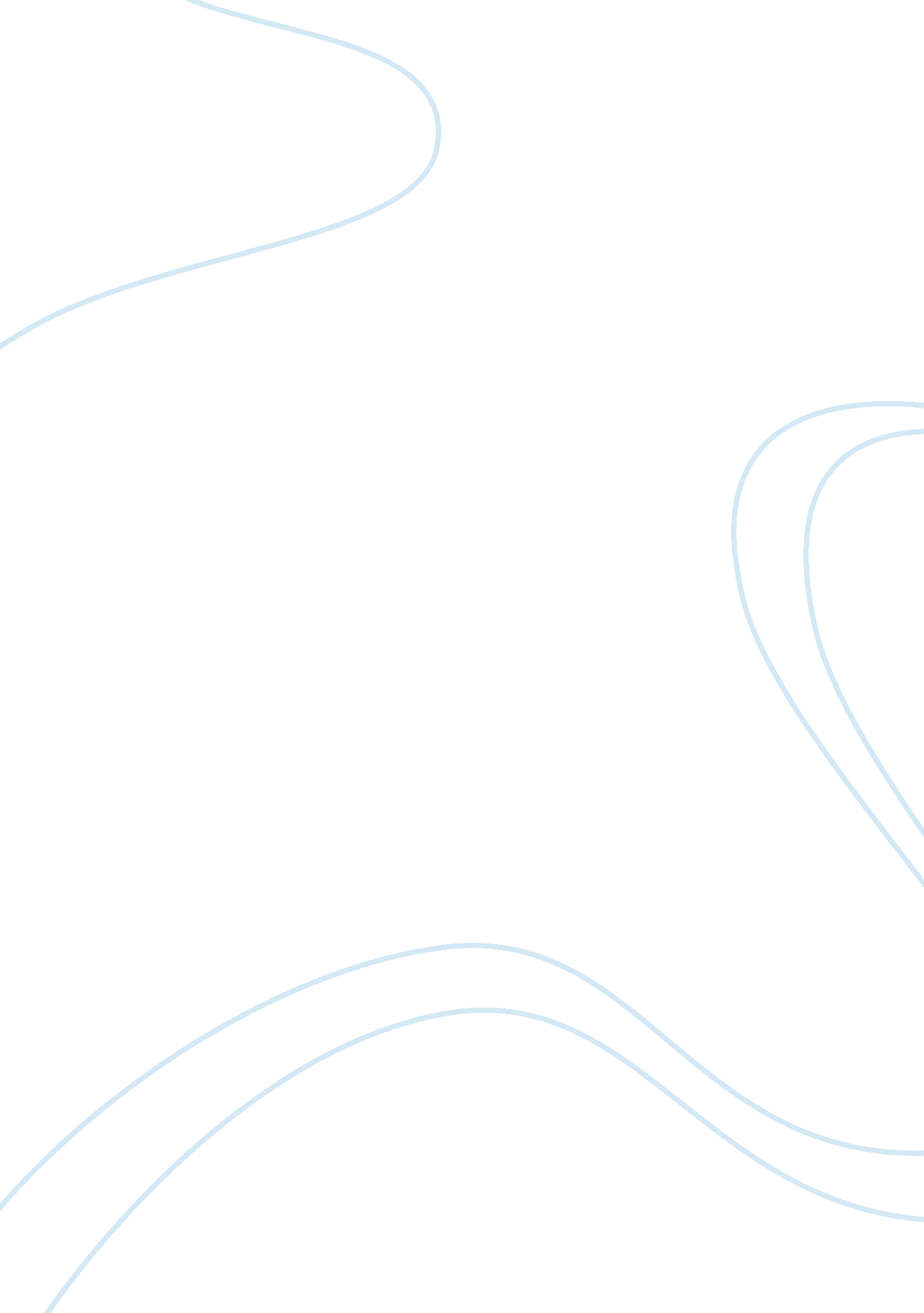 Good admission essay about what are the top five qualities you feel you bring to ...Education, University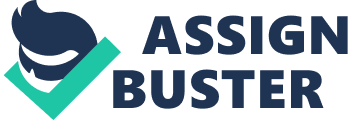 The primary mission of the graduate program of your university is to develop professionals who are academically competent and adverse with the changing demands of today’s generation. What I can offer the university is my signature enthusiasm for learning. In terms of skills,. As a person, I am good with empathising with others; I think this is a vital skill in the field because we are trusted by people with their lives. I am also keen to details I do my tasks with great precision and accuracy since I acknowledge how complex medical procedures are. I can also relate well with others, the skill will help me build rapport with my patients in the future. My problem-solving skills are also high are honed due to my involvement in volunteer works. There I saw how important it is to be resourceful and practical. In order to aid patients despite the scarcity in supplies, for instance, I needed to be quick with my thinking. I feel that I could be an asset to the university due to my familiarity with diversity. The main goal of the school is produce globally and intellectually competent individuals who would provide quality service to society. I am also good at managing my time. I acknowledge have demanding the field of medicine is. As medical student it is important for me to maximize my time properly. I can ensure that I can perform every single task given to me with the best of my abilities. In general, I could be an asset to the university because of my familiarity with diversity. As a university that would like to produce students that are globally competent, I believe that I am qualified for the program.. 